NATIONAL ASSEMBLY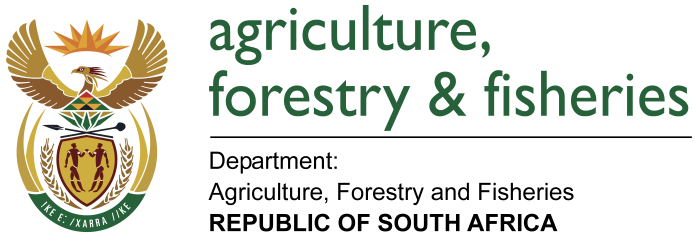 WRITTEN REPLYQUESTION 2932 / NW 3249E EMINISTER OF AGRICULTURE, FORESTRY AND FISHERIES:Ms A Steyn (DA) to ask the Minister of Agriculture, Forestry and Fisheries:QUESTION: (a) What number of abattoirs did his department build (i) in each of the past 10 financial years and (ii) since 1 April 2017, (b) what was the cost in each case, (c) what is the (i) exact location and (ii) slaughter capacity in each case, (d) who are the owners and/or beneficiaries of each abattoir and (e) what amount of income did each abattoir generate?                                                                                                                NW3249EREPLY:The implementation of the farmer support programmes happens at the provincial level. The following is the response per province on :-(a) What number of abattoirs did the department build?(b) The cost in each case?(c) Location of the abattoirs and slaughter capacity.(d) Who are the beneficiaries and what amount of income did each abattoir generate?No. of abattoirs builtFinancial Year it was builtDistrict MunicipalityLocal MunicipalityBeneficiaries/ OwnersCost of developmentDesign Slaughter capacityActual slaughtered per dayIncome generated/ Annual turnoverEastern CapeEastern CapeEastern CapeEastern CapeEastern CapeEastern CapeEastern CapeEastern CapeEastern Cape22016/2017Chris HaniEnoch MgijimaXashimba Abattoir  R30 million20 cattle per day10 cattle per dayIn operation for less than a year2013/14 - 2014/15Sarah BaartmanMakanaLukhanyiso Co-opR8.5 million2 000 poultry units per day300 poultry units per dayR250 000 turnover per cycle.Started operating in May 2016Started operating in May 2016Started operating in May 2016Started operating in May 2016Started operating in May 2016Started operating in May 2016Started operating in May 2016Started operating in May 2016Started operating in May 2016Free StateFree StateFree StateFree StateFree StateFree StateFree StateFree StateFree State12005Thabo MofutsanyaneDihlabengAlina MatsitsiR800 000800 poultry units per day400 poultry units per dayR384 000GautengGautengGautengGautengGautengGautengGautengGautengGautengNone built or renovated.None built or renovated.None built or renovated.None built or renovated.None built or renovated.None built or renovated.None built or renovated.None built or renovated.None built or renovated.KwaZulu-NatalKwaZulu-NatalKwaZulu-NatalKwaZulu-NatalKwaZulu-NatalKwaZulu-NatalKwaZulu-NatalKwaZulu-NatalKwaZulu-Natal12015UmkhanyakudeJoziniLocal farmers and those in the immediate surroundings (100km radius)R75 million50 poultry units per day.NoneNoneThere are minor alterations that are still being attended to; but in the main an operator of the facility is being soughtThere are minor alterations that are still being attended to; but in the main an operator of the facility is being soughtThere are minor alterations that are still being attended to; but in the main an operator of the facility is being soughtThere are minor alterations that are still being attended to; but in the main an operator of the facility is being soughtThere are minor alterations that are still being attended to; but in the main an operator of the facility is being soughtThere are minor alterations that are still being attended to; but in the main an operator of the facility is being soughtThere are minor alterations that are still being attended to; but in the main an operator of the facility is being soughtThere are minor alterations that are still being attended to; but in the main an operator of the facility is being soughtThere are minor alterations that are still being attended to; but in the main an operator of the facility is being soughtLimpopoLimpopoLimpopoLimpopoLimpopoLimpopoLimpopoLimpopoLimpopo12012/13CapricornLepelle NkumpiLebowakgomo abattoirs owned by government. Department of Economic development and Tourism.R15 million from CASP was allocated to renovate the Lebowakgomo abattoir. 20 000 poultry units per dayNoneNoneThe province advertised four (4) times and failed to get a suitable operator. There is currently a lease agreement with Bakone Holdings to operate the abattoir. The commissioning of the abattoir has started with the anticipated full operation in December 2017.The province advertised four (4) times and failed to get a suitable operator. There is currently a lease agreement with Bakone Holdings to operate the abattoir. The commissioning of the abattoir has started with the anticipated full operation in December 2017.The province advertised four (4) times and failed to get a suitable operator. There is currently a lease agreement with Bakone Holdings to operate the abattoir. The commissioning of the abattoir has started with the anticipated full operation in December 2017.The province advertised four (4) times and failed to get a suitable operator. There is currently a lease agreement with Bakone Holdings to operate the abattoir. The commissioning of the abattoir has started with the anticipated full operation in December 2017.The province advertised four (4) times and failed to get a suitable operator. There is currently a lease agreement with Bakone Holdings to operate the abattoir. The commissioning of the abattoir has started with the anticipated full operation in December 2017.The province advertised four (4) times and failed to get a suitable operator. There is currently a lease agreement with Bakone Holdings to operate the abattoir. The commissioning of the abattoir has started with the anticipated full operation in December 2017.The province advertised four (4) times and failed to get a suitable operator. There is currently a lease agreement with Bakone Holdings to operate the abattoir. The commissioning of the abattoir has started with the anticipated full operation in December 2017.The province advertised four (4) times and failed to get a suitable operator. There is currently a lease agreement with Bakone Holdings to operate the abattoir. The commissioning of the abattoir has started with the anticipated full operation in December 2017.The province advertised four (4) times and failed to get a suitable operator. There is currently a lease agreement with Bakone Holdings to operate the abattoir. The commissioning of the abattoir has started with the anticipated full operation in December 2017.MpumalangaMpumalangaMpumalangaMpumalangaMpumalangaMpumalangaMpumalangaMpumalangaMpumalanga12015Ehlanzeni South Nkomazi Nkomzi Red Meat Abattoir163 (58W, 105M-25Y)R17,805 million 12 CarcasesPer day9 CarcasesPer day R21,772,800Northern CapeNorthern CapeNorthern CapeNorthern CapeNorthern CapeNorthern CapeNorthern CapeNorthern CapeNorthern Cape12011/12 Frances BaardMagarengWarrenton Super Chicken (Pty) LtdExisting structure and the Department funded the upgrading to the amount of R1 million.2 000 poultry units per day1 000 poultry units per day± R500 000.00 annual turnover.North WestNorth WestNorth WestNorth WestNorth WestNorth WestNorth WestNorth WestNorth West32016/17Ngaka Modiri MolemaMahikengMr Ratshidi Montshioa, Mrs Bella Seate, Mrs Nthabiseng Motshotlwane, Mr L. Ntshinogang, Mrs B. MothokgoTo date spent: R13 million.Construction is ongoingConstruction phaseConstruction phase2016/17BojanalaMabeskraalMr Kgabane Ramokgadi, Mr Tlotlo Monageng, Mrs Kgomotso Monageng, Ms Remofiloe Ramokgadi, Mr Kabelo MasikeTo date spent: R9,5 million.Construction is ongoingConstruction phaseConstruction phase2016/17BojanalaMathibestadMr Sydney Matebe, Mr Danny Marota, Mrs Maite Matebe, Mrs Mokgadi Ramphele, Mrs Sebueng Molokwane, Mr Paul RadikonyanaTo date spent: R9,5 million.Construction is ongoingConstruction phaseConstruction phaseWestern CapeWestern CapeWestern CapeWestern CapeWestern CapeWestern CapeWestern CapeWestern CapeWestern Cape12013/14HopefieldSaldanha Bay WC014Mrs E PooleR1, 8 million850 poultry units/day850 poultry unitsR4 million turnover per annum. 